Name:________________________					Date:___________Mr. Kaufman									GeometryTrapezoid Medians1. Find the missing base.					2. Find the missing base.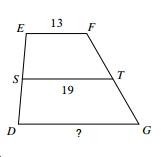 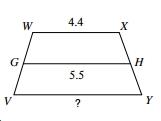 3. Find the value of x or y if is the median of trapezoid UVWX.14. UV = 6y, XW = 14y, ST = y + 18.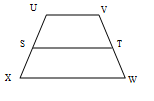 Write an equation to solve this problem:			y = 			BONUS: Use the information given to find all of the missing pieces below.	 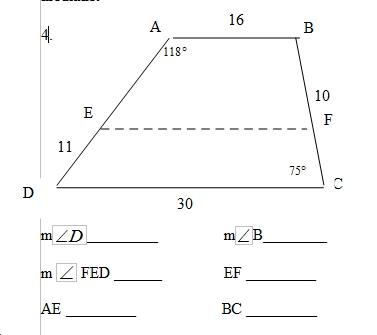 